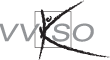 InhoudLessentabel	51	Beginsituatie	72	Algemene doelstellingen	72.1	Studierichtingprofiel van het specialisatiejaar derde graad BSO Tuinbouwproductie	72.2	Algemene doelstellingen/competenties	82.3	Doelstellingen i.v.m. attitudevorming	93	Algemene pedagogisch-didactische wenken	103.1	Geïntegreerd leerplan	103.2	Verticale samenhang	103.3	Horizontale samenhang	113.4	Integratie van informatie- en communicatietechnologie	113.5	Aanschouwelijk aspect	113.6	Stages/praktijk	113.7	Projectmatige aanpak en geïntegreerde proef	123.8	Bedrijfsbeheer	123.9	Aantal lestijden	134	Leerplandoelstellingen, leerinhouden, pedagogisch-didactische 
wenken	144.1	Tuinbouwproductie en teeltorganisatie	144.2	Tuinbouwinstallaties en –mechanisatie	194.3	Bedrijfsadministratie, -communicatie en management	255	Evaluatie	296	Minimale materiële vereisten	297	Bibliografie	307.1	Interessante tijdschriften	307.2	Interessante naslagwerken	307.3	Interessante websites	318	Nuttige adressen	32LessentabelZie www.vvkso.beBeginsituatieHet specialisatiejaar van de derde graad Tuinbouwproductie BSO is een specialisatiejaar binnen het studiegebied Land- en tuinbouw.De leerlingen die komen uit het tweede leerjaar van de derde graad Tuinbouw BSO hebben een basis verworven op het gebied van:het vermeerderen van planten;gewasverzorgingsactiviteiten;oogstwerkzaamheden;teelttechnieken;bediening van trekkers en machines uit de sector;wetgeving rond gebruik, verkoop en bewaring van gewasbeschermingsmiddelen;factoren die groei- en ontwikkelingsprocessen beïnvloeden en technieken om ze te beheersen. In het eerste en tweede leerjaar van de derde graad Tuinbouw BSO leren ze vooral vaardigheden en praktijkopdrachten onder begeleiding uitvoeren, zoals teeltvoorbereidingen uitvoeren, tuinbouwgewassen verzorgen, land- en tuinbouwproducten marktklaar maken en commercialiseren binnen het wettelijk toegelaten kader.Van leerlingen uit andere studierichtingen is het niet zeker dat ze voorkennis bezitten op het gebied van leerinhouden aangeboden in dit leerplan. Indien ze worden toegelaten tot het specialisatiejaar Tuinbouwproductie BSO, moeten ze zich bijwerken onder begeleiding van een vakleerkracht. W competenties en voorkennis ze bezitten en w moeten worden bijgewerkt, wordt het best vastgelegd in een intakegesprek met de leerlingen bij het begin van het schooljaar. Het vak Project/seminarie biedt de leerkrachten de mogelijkheid om de leerlingen die komen uit studierichtingen die niet behoren tot het studiegebied Land- en tuinbouw, persoonlijk te begeleiden.Algemene doelstellingenStudierichtingprofiel van het specialisatiejaar derde graad BSO TuinbouwproductieHet specialisatiejaar derde graad BSO Tuinbouwproductie is een specialisatiejaar binnen het studiegebied land- en tuinbouw. Leerlingen die slagen behalen het diploma van secundair onderwijs.Leerlingen van het specialisatiejaar van de derde graad Tuinbouwproductie BSO worden vaardig in het plannen, voorbereiden en verzorgen van tuinbouwteelten en het commercialiseren van de teeltproducten.Ze ontwikkelen de competenties om als beginnend zelfstandig tuinder en na enkele jaren ervaring een onderneming gespecialiseerd in het produceren van land- en tuinbouwproducten te leiden. Dit kan een fruit-, groentebedrijf, bloemisterij, boomkwekerij, e.a. zijn.Leerlingen worden voorbereid tot beginnend technisch medewerker of bedrijfsverzorger. Een bedrijfsverzorger is aangesloten bij een dienst voor bedrijfshulp in land- en tuinbouw. Ze ondersteunen bedrijven met interim-arbeid wanneer de uitbater tijdelijk arbeidsongeschikt is of in periodes met veel werk (piekmomenten). De bedrijfsverzorger is in staat het bedrijf voor beperkte tijd alleen te runnen en na voorbereiding met de bedrijfsleider de dagelijkse werkzaamheden op een bedrijf uit te voeren.Leerlingen leren hoe ze:zelfstandig een teeltplanning opstellen, deze realiseren en tuinbouwproducten commercialiseren binnen het wettelijke kader;tuinbouwinstallaties en -machines bedienen en de werking ervan controleren in functie van de klimaat- en/of teelteisen;de noodzakelijke bedrijfsadministratie voor een land- of tuinbouwonderneming bijhouden en bedrijfscommunicatie uitvoeren.Tijdens praktijkoefeningen, projectwerk en stages doen leerlingen ervaring op met hun toekomstige werkomgeving. Ze kunnen stages verrichten op diverse types tuinbouwbedrijven. Ze oefenen om opdrachten, die ze krijgen van hun directe overste voor te bereiden, te plannen, uit te voeren en het eindresultaat te evalueren. Deze opdrachten worden zelfstandig en/of in team uitgevoerd. De directie van de school kan leerlingen de kans bieden om via het complementaire gedeelte het attest bedrijfsbeheer te behalen waarmee ze zich later en na een aantal jaren ervaring kunnen vestigen.Algemene doelstellingen/competentiesAls zelfstandig tuinbouwer een teeltplanning opstellen, deze realiseren en tuinbouwproducten commercialiseren.Zelfstandig teeltrmatie van de modelteelten inwinnen en toelichten.Zelfstandig de teeltmogelijkheden en doelstellingen van de modelteelt formuleren. Voor een concreet bedrijf zelfstandig een teeltplan opstellen.Voor een tuinbouwbedrijf inventariseren w investeringen nodig zijn om de doelstellingen van het teeltplan te realiseren.rmatie inwinnen over de te verwachten inkomsten en uitgaven bij het realiseren van het vooropgestelde teeltplan. Als tuinbouwer de nodige teeltvoorbereidingen zelfstandig plannen en uitvoeren.Als tuinbouwer de verzorgingsactiviteiten aan tuinbouwteelten zelfstandig plannen en uitvoeren. Als tuinbouwer zelfstandig oogsten en commercialiseren volgens de geldende kwaliteitsnormen.Als zelfstandig tuinbouwer of als technisch medewerker tuinbouwinstallaties bedienen en de werking ervan controleren in functie van de klimaat- en/of teelteisen.Als zelfstandig tuinbouwer of als technisch medewerker tuinbouwmachines bedienen, de werking ervan controleren en de machines onderhouden.Als tuinbouwer de noodzakelijke bedrijfsadministratie voor een land- of tuinbouwonderneming bijhouden en uitvoeren.Als tuinbouwer een bedrijfseconomische boekhouding bijhouden aan de hand van een softwareprogramma. Als tuinbouwer de wettelijk verplichte sector- en bedrijfsgebonden documenten invullen, bijhouden en bezorgen aan de bevoegde instanties. Als tuinbouwer de resultaten van de bedrijfseconomische boekhouding van het eigen bedrijf interpreteren, vergelijken met de gemiddelden van de streek en op basis daarvan bedrijfsbeslissingen nemen.Doelstellingen i.v.m. attitudevormingHet is heel belangrijk om attitudes bewust en expliciet op diverse momenten als doelstelling na te streven.
Attitudes die bijzondere aandacht verdienen zijn:Erop gericht zijn binnen de voorgeschreven tijd een opgedragen taak nauwkeurig te voltooien.Voor zijn mening en gevoelens durven uitkomen en deze op een beleefde manier formuleren en argumenteren.Spontaan handelen volgens de regels en afspraken.Erop gericht zijn, ondanks moeilijkheden, verder te werken om het einddoel te bereiken.In staat zijn om op systematische wijze te beslissen welke stappen men bij de uitvoering van een taak zal zetten.Zich inleven in de situatie waarin mensen zich bevinden, er begrip voor opbrengen en er tactvol mee omgaan.Bereid zijn zich aan te passen aan wijzigende omstandigheden (andere materialen, andere gereedschappen, nieuwe opdrachten).Handelen met het oog op de tevredenheid voor zichzelf en voor de anderen: klantgerichtheid.Handelen met het oog op het vermijden van verspilling en respect voor het milieu.Bereid zijn om informatie op te zoeken.Aandacht hebben voor de impact die het eigen gedrag en voorkomen op anderen hebben.Bijdragen tot een leef- en werkomgeving als een gemeenschap van mensen die iets voor elkaar betekenen.Handelen met de bekommernis om zichzelf, de anderen en het milieu optimaal te vrijwaren.Bereid zijn om in team te werken.Algemene pedagogisch-didactische wenkenGeïntegreerd leerplanHet denken vanuit competenties is het uitgangspunt bij het ontwikkelen van dit leerplan. Het is vanuit dat denken noodzakelijk om een degelijke samenhang tot stand te brengen tussen praktijk en theorie. Kennis, inzichten, vaardigheden en attitudes worden geïntegreerd. Een eerste stap om op dit vlak goede resultaten te bereiken, is te vertrekken vanuit een geïntegreerd leerplan. Dit betekent dus dat er geen afzonderlijke leerplannen theorie, praktijk en stages worden gemaakt. De leerplandoelstellingen en leerinhouden worden zodanig aangeboden dat praktijk, theorie en stages als één geheel door de leerlingen worden ervaren. Het is pedagogisch-didactisch ook belangrijk om de leerlingen in samenhang te laten leren. Indien de directie van de school ervoor kiest om de lesuren over verschillende leraren te verdelen, zullen de leraren de leerplandoelstellingen en leerinhouden in overleg opnemen in een gezamenlijk jaarplan. Overleg via de vakwerkgroep is noodzakelijk.Verticale samenhangHet leerplan voor Beheer tuinbouwbedrijf vertoont een verticale samenhang met de leerplannen Plant en groeimilieu van de tweede en derde graad Tuinbouw BSO.Om de verticale opbouw optimaal te verzekeren, is het noodzakelijk om naast de eigen doelstellingen ook deze van de andere graden te kennen. In de tweede graad ligt de nadruk op het verwerven van de noodzakelijk transfereerbare basiskennis, inzichten en basisvaardigheden bij het produceren van planten. De leerinhouden en doelstellingen zijn niet teeltspecifiek. Volgende leerinhouden worden aangeboden in de tweede graad Tuinbouw BSO:kennismaking met de land- en tuinbouwsector;vermeerderingstechnieken bij planten;opkweektechnieken bij planten;teeltvoorbereidingen bij planten;gewasverzorging uitvoeren;plantenteelt op duurzame wijze;oogst- en verkoopklaar maken van land- en tuinbouwproducten.In het eerste en tweede leerjaar van de derde graad worden de leerinhouden en de te realiseren doelstellingen in verband met plant en groeimilieu verruimd en uitgediept. De klemtoon van de vorming ligt op het kunnen toepassen van de verworven kennis, inzichten en vaardigheden in concrete productierealisaties. De leerinhouden en te realiseren doelstellingen worden teeltspecifiek aangeboden. Aan de hand van enkele modelteelten verwerven leerlingen kennis en vaardigheden op het gebied van teeltverzorging en –techniek. Teelten zijn geen doel op zich, maar pedagogische middelen om de teelttechnische kennis en inzichten te verdiepen.De doelstellingen van het specialisatiejaar Tuinbouwproductie BSO zijn gericht op het maken van keuzes en het nemen van bedrijfsbeslissingen bij het produceren of verwerken van planten. Leerlingen stellen voor een concreet bedrijf een teeltplanning op, realiseren die en commercialiseren de eindproducten. Het vertrekpunt is niet meer de afzonderlijke teelten maar het teeltplan.Horizontale samenhangHoewel de leerplandoelstellingen en leerinhouden van dit leerplan zijn ingedeeld in verschillende onderwerpen is het de bedoeling dat ze zo geïntegreerd en projectmatig mogelijk aangeboden worden. Integratie van informatie- en communicatietechnologieOp didactisch vlak dient men optimaal gebruik te maken van de computer. Typische toepassingen die op dit leerplan betrekking hebben zijn:Het opzoeken van teelt- en productinformatie via Internet, alsook het raadplegen van websites van diensten die voorlichting en ondersteuning verschaffen aan de tuinbouwsector.Het online raadplegen van verkoopsinformatie van tuinbouwveilingen en afnemers van land- en tuinbouwproducten.Eenvoudige rekenbladen of geprogrammeerde formulieren om de kostprijs te berekenen.Programma's ter ondersteuning van zelfevaluatie.Het hanteren van software voor het registreren van teeltinformatie.Het bijhouden van een bedrijfseconomische boekhouding aan de hand van een aangepast softwarepakket.Eenvoudige software om op een actieve manier kennis en inzicht te verwerven. Er dient opgemerkt dat de programma's die men aanwendt zo gebruiksvriendelijk zijn, dat de klemtoon ligt op de te verwerven leer-plandoelstellingen.Aanschouwelijk aspectEr wordt tijdens de lessen Beheer tuinbouwbedrijf veel aandacht besteed aan het aanschouwelijk aspect.
De leerlingen worden zoveel mogelijk in contact gebracht met de reële praktijkomstandigheden, diverse teelten, teelttechnieken en tuinbouwbedrijven. Het is wenselijk dat de teelten die in theorie besproken worden, op hetzelfde moment gekweekt worden in de schooltuin, proefserres of stageplaats. Op die manier legt men de link gelegd met de praktijk en kunnen leerlingen meewerken aan de realisatie van het productieproces.Het organiseren van bedrijfsbezoeken aan tuinbouwbedrijven is een must. Stages/praktijkVoor stages binnen de studierichting Tuinbouwproductie BSO wordt geen apart leerplan opgemaakt. De doelstellingen zijn opgenomen in dit geïntegreerde leerplan. De school beslist hoe deze doelstellingen het best gerealiseerd worden. Dit kan via praktische oefeningen op school, tijdens de stages, in onafhankelijke praktijkcentra, e.a.De doelstellingen en leerinhouden die men wenst te realiseren via stages worden opgenomen in de activiteitenlijst die bij het begin van het schooljaar, samen met de stagebegeleider en stagementor(en), wordt opgemaakt.De leerlingen van deze studierichting kiezen de stageplaats in tuinbouwbedrijven gespecialiseerd in plantaardige productie. Projectmatige aanpak en geïntegreerde proefDe geïntegreerde proef is verplicht voor de studierichting specialisatiejaar derde graad Tuinbouwproductie BSO en sluit aan bij projectmatig werken. Met een project wordt bedoeld: een geïntegreerde oefening of thema dat door één of meer leerlingen wordt uitgevoerd. Het vak Project/seminarie wordt binnen deze studierichting aangeboden naar rato van twee lesuren per week. Het biedt de mogelijkheid om het zelfstandig leren bij leerlingen aan te moedigen en gestalte te geven in de school. 
Het is niet de bedoeling om via projectwerk nieuwe leerinhouden aan te bieden. Het is de bedoeling dat leerlingen zelfstandig informatie verwerven en verwerken en een concreet project realiseren. Daarnaast is het gewenst dat vakoverschrijdende vaardigheden worden ingeoefend en geïntegreerd. Binnen projectwerk kan gewerkt worden aan de concretisering van de geïntegreerde proef. De vakleerkracht begeleidt de leerlingen bij de realisatie van de proef.BedrijfsbeheerVoor het uitbaten van een tuinbouwonderneming is het attest bedrijfsbeheer niet strikt noodzakelijk omdat de meeste tuinbouwbedrijven vallen onder een forfaitair belastingssysteem. Binnen dit leerplan zijn alle doelstellingen voor het ontwikkelen van ondernemersvaardigheden i.v.m. een tuinbouwbedrijf opgenomen. Toch raden we de directies aan minstens twee lesuren bedrijfsbeheer aan te bieden. Immers, er doet zich een ontwikkeling voor waarbij ondernemers van tuinbouwbedrijven kiezen voor algemene boekhouding of voor een bepaalde vennootschapsvorm. In deze gevallen is het bezit van een attest bedrijfsbeheer wel verplicht. Binnen deze studierichting zijn de doelstellingen bedrijfsbeheer geïntegreerd in het leerplan Toegepaste economie. Het is niet te bedoeling leerlingen op te zadelen met encyclopedische kennis, het accent ligt op het trainen en ontwikkelen van ondernemersvaardigheden.Aantal lestijdenOm de leraar behulpzaam te zijn bij het opstellen van de jaarplanning stellen we volgende urenverdeling voor:Leerplandoelstellingen, leerinhouden, pedagogisch-didactische wenkenDe doelstellingen en leerinhouden worden naast elkaar weergegeven. Ze worden gevolgd door de pedagogisch- didactische wenken en de didactische middelen. Een (U) staat voor uitbreiding. De vakleerkracht bouwt de lessen op, vertrekkend van een concreet teeltplan van een tuinbouwbedrijf. Bij voorkeur kiest de vakleerkracht voor een teeltplanning die zal gerealiseerd worden op één van de stagebedrijven. Verder realiseert hij de doelstellingen van onderstaand leerplan aan de hand van minstens twee modelteelten waarmee de leerlingen geconfronteerd worden op hun stagebedrijf. Door modelteelten te kiezen die voorkomen op de stagebedrijven bevordert men de integratie tussen stages, praktijk en theorie. De vakleerkracht kan ook opteren om een of meerdere gewasgroepen te kiezen zoals: kasgroenten, openluchtgroenten, fruitgewassen, potplanten, containerplanten, snijbloemen, boomkwekerijgewassen e.a.Via het behandelen van modelteelten en de stage-ervaringen verwerven de leerlingen inzicht en vaardigheden in de verschillende teelt- en verzorgingstechnieken die worden toegepast. Daarom is het ook aangewezen om te kiezen voor een diversiteit aan teelten. Het bestuderen van modelteelten is dus geen doel op zich, wel een middel om kennis, inzichten en vaardigheden te verwerven. Leerlingen moeten de verworven kennis, inzichten en vaardigheden kunnen transfereren naar nieuwe voor hen onbekende teelten.Tuinbouwproductie en teeltorganisatieCompetentie:Als zelfstandig tuinbouwer of technisch medewerker een teeltplanning opstellen, realiseren en de tuinbouwproducten commercialiseren. Zelfstandig teeltinformatie van de modelteelten inwinnen en toelichtenZelfstandig de teeltmogelijkheden en doelstellingen van een bepaalde modelteelt formulerenVoor een concreet tuinbouwbedrijf zelfstandig een teeltplan opstellenInventariseren welke investeringen voor een tuinbouwbedrijf nodig zijn om de doelstellingen van het teeltplan te realiserenInformatie inwinnen over de te verwachten inkomsten en uitgaven bij het realiseren van het vooropgesteld teeltplanDe nodige teeltvoorbereidingen zelfstandig plannen en uitvoerenDe verzorgingsactiviteiten aan tuinbouwteelten zelfstandig plannen en uitvoerenTuinbouwproducten zelfstandig oogsten en commercialiseren volgens de geldende kwaliteitsnormenPEDAGOGISCH-DIDACTISCHE WENKENDe pedagogisch-didactische aanpak bestaat er in zo goed mogelijk in te spelen op de ervaringen in verband met teelten en teelttechnieken die leerlingen opdoen tijdens hun stages. Laat de leerlingen één of meerdere teelten opvolgen in hun stage- of schoolbedrijf. Dit wil zeggen dat ze per stageweek zoveel mogelijk gegevens verzamelen van de teelten die ze opvolgen. Bied de leerlingen tijdens de lessen de kans om hun bevindingen en optekeningen toe te lichten of hun vragen te laten beantwoorden. Zo kan getoetst worden of de leerlingen over voldoende teeltkennis en – inzichten beschikken en wat nog moet bijgewerkt worden.Geef de leerlingen op geregelde tijdstippen werkopdrachten mee voor hun stages, zoals vragen over rassenkeuze, het voedingsschema, bemesting, teeltechnieken, gewas verzorgingsactiviteiten, kostprijs, e.a.Organiseer op geregelde tijdstippen bedrijfsbezoeken in verband met de behandelde teelten en teelttechnieken. Breng de leerlingen in contact met de diensten in verband met de bedrijfsvoorlichting of laat hen de vakvergadering van telers bijwonen. Ook contact met de afnemers van land- en tuinbouwproducten is een must. Laat leerlingen de prijzen van teeltproducten op de veiling opvolgen en het prijsverloop in kaart brengen.Vanuit het vak dient de leerkracht ook linken te leggen met de Geïntegreerde proef en het vak Project/seminarie. Dat gebeurt het best via concrete vakoverschrijdende werkopdrachten of projecten. Laat hen ook de recente vakliteratuur opvolgen in verband met de behandelde teelten. Check even wat ze wel en niet begrijpen.Tuinbouwinstallaties en –mechanisatieCompetenties:Als zelfstandig tuinder of als technisch medewerker tuinbouwinstallaties bedienen en de werking ervan controleren in functie van de klimaat- en/of teelteisen. Als zelfstandig tuinder of als technisch medewerker tuinbouwmachines bedienen en de werking ervan controleren en de machines onderhouden.Een verwarmingsinstallatie voor serres bedienen en de werking ervan controlerenEen verluchtingsinstallatie voor serres bedienen en de werking ervan controlerenEen scherm- en/of verduisteringsinstallatie voor serres bedienen en de werking ervan controlerenBelichtingsinstallatie voor serres bedienen en de werking ervan controlerenCO2- dosering voor serres bedienen en de werking ervan controlerenEen koelinstallatie bedienen en de werking ervan controlerenEen water voorzieningsinstallatie bedienen en de werking ervan controlerenAndere tuinbouwinstallaties bedienen en de werking ervan controleren (U)Land- en tuinbouwvoertuigen en tuinbouwmachines bedienen, de werking ervan controleren en voertuigen en machines onderhoudenTuinbouwmachines bedienen, afstellen en onderhoudenDe vakleerkracht maakt een keuze uit onderstaande leerinhouden. Bij de keuze van de typemachines houdt hij rekening met de voornaamste machines waarmee leerlingen worden geconfronteerd op hun stagebedrijf.De meest voortkomende machines(basisuitrusting) van een doorsnee tuinbouwbedrijf kunnen ze bedienen, afstellen en onderhouden.
PEDAGOGISCH-DIDACTISCHE WENKENHet is niet de bedoeling alle machines die worden aangewend bij het produceren van tuinbouwgewassen systematisch na elkaar te behandelen. Bij de keuze van de typevoorbeelden moet de vakleerkracht rekening houden met de leerinhouden van het vak Algemene techniek in het eerste en tweede leerjaar van de derde graad Tuinbouw BSO.Laat de leerlingen op geregelde tijdstippen zelf informatie opzoeken en toelichten over tuinbouwvoertuigen en tuinbouwmachines die voorkomen op hun stagebedrijf. Binnen dit vakonderdeel kunnen de leerlingen worden voorbereid op het examen van heftruckchauffeur. Hefwerktuigen wordt steeds bediend onder begeleiding van een bevoegd persoon. Leerlingen in opleiding mogen oefeningen met hefwerktuigen uitvoeren in lesverband en onder begeleiding van een vakleerkracht. Voor het zelfstandig werken (onder niet directe begeleiding) met hefwerktuigen op school of stagebedrijf dient men de arbeidsreglementering na te lezen en toe te passen. Interessante achtergrondinformatie in verband met dit onderwerp vindt men in het leerboekje Installaties in de kas  uitgegeven door het Ontwikkelcentrum te Ede-Wageningen.Bedrijfsadministratie, -communicatie en managementCompetentie:Als tuinbouwer zelfstandig de noodzakelijke bedrijfsadministratie voor een land- en tuinbouwonderneming bijhouden en uitvoeren. Als tuinbouwer een bedrijfseconomische landbouw- en tuinbouwboekhouding bijhouden aan de hand van een aangepast softwareprogrammaAls tuinbouwer de wettelijk verplichte sector– en bedrijfsgebonden documenten opstellen, invullen, bijhouden en bezorgen aan de bevoegde instantiesPEDAGOGISCH-DIDACTISCHE WENKENHieronder volgen voorbeelden van bedrijfsgebonden administratie van een land- en tuinbouwondernemingberekening heffingen op afvalwater;invullen van nutriëntenoverschot;teeltcontracten;perceelsregistratie;administratie in verband met labels;administratie in verband met het landbouwinvesteringsfonds;stockgewasbeschermingsmiddelen;premieaangifte en –aanvragen;subsidieaanvragen;administratie in verband met fiscaliteit;administratie in verband met btw-verplichtingen;documenten land- en tuinbouwtelling;administratie in verband met het personeel.Deze opsomming is zeker niet volledig en louter indicatief. Veranderende wetgeving en nieuwe verplichtingen zijn niet vreemd aan de land- en tuinbouwsector. Het is de bedoeling dat de leerkracht de ontwikkelingen op het vlak van bedrijfsadministratie op de voet volgt en dat de leerlingen vaardigheid en inzicht verwerven in de verplichte administratie van een land- en tuinbouwonderneming.Als tuinbouwer de resultaten van de bedrijfseconomische landbouwboekhouding van eigen bedrijf interpreteren, vergelijken met de gemiddelden van de streek en op basis daarvan bedrijfsbeslissingen nemenPEDAGOGISCH-DIDACTISCHE WENKENConfronteer de leerlingen met minstens twee verschillende resultaten van bedrijfseconomische boekhoudingen. Bedrijfsuitslagen kunnen bekomen worden bij de gekende organisaties voor bedrijfseconomische boekhouding in land- en tuinbouw. Overleg met de vakleerkracht Toegepaste economie in verband met punt 4.3 van dit leerplan is gewenst.	Leerplannen van het VVKSO zijn het werk van leerplancommissies, waarin begeleiders, leraren en eventueel externe deskundigen samenwerken.	Op het voorliggende leerplan kunt u als leraar ook reageren en uw opmerkingen, zowel positief als negatief, aan de leerplancommissie meedelen via e-mail (leerplannen@vvkso.vsko.be) of per brief (Dienst Leerplannen VVKSO, Guimardstraat 1, 1040 Brussel).	Vergeet niet te vermelden over welk leerplan u schrijft: vak, studierichting, graad, licap nummer.	Langs dezelfde weg kunt u zich ook aanmelden om lid te worden van een leerplannencommissie.	In beide gevallen zal de Dienst Leerplannen zo snel mogelijk op uw schrijven reageren.EvaluatieEvalueren is geen doel op zich. Het maakt deel uit van het didactisch proces. Via allerlei vormen van evalueren, krijgen de leerlingen en de leraar informatie over de bereikte en niet-bereikte leerdoelen.Zowel het proces als het product worden geëvalueerd. De klemtoon ligt daarbij uiteraard op het proces want de hoofdbedoeling van het evalueren is bijsturen en remediëren.Bij het evalueren wordt aandacht besteed aan:cognitieve vaardigheden (kennen, begrijpen, inzien, toepassen);psychomotorische vaardigheden (nadoen, oog-hand-coördinatie, juistheid, ritme, snelheid van uitvoering, nauwkeurigheid, beheersingsniveau);attitudes (doorzetting, efficiëntie, ordelijk werken, motivatie, sociale gerichtheid).De einddoelstelling is dat de leerling door zelfevaluatie zijn eigen handelen leert bijsturen om te komen tot kwaliteitsverbetering. Het zelf kunnen deelnemen aan de evaluatie werkt stimulerend en motiverend voor de leerling.Het lerend bezig-zijn van leerlingen en de vorderingen die ze daarbij maken, worden permanent beoordeeld en geëvalueerd. De evaluatie gebeurt bij elke stap die ze zetten bij de realisatie van een product. Hun technisch en technologisch kennen en kunnen worden voortdurend getoetst.Daarbij kunnen de leerlingen ook nog periodiek, aan de hand van goed gekozen en duidelijk omschreven opdrachten, bewijzen dat ze bepaalde vaardigheden en ondersteunende kennis verworven hebben.Evalueren helpt het onderwijsproces sturen. Daarom wordt het evalueren doorgedreven geïntegreerd in dat onderwijsproces. Evaluatie is geen afzonderlijke activiteit en is meer een leermoment dan een beoordelingselement. Op die manier wordt zowel het leerproces van de leerling als de leraar geoptimaliseerd.Het is belangrijk bij iedere opdracht duidelijk op voorhand aan te duiden welke items het voorwerp van de evaluatie uitmaken en hoe de beoordeling zal worden opgevat.Minimale materiële vereistenDe uitrusting en inrichting van de lokalen, inzonderheid de werkplaatsen, de vaklokalen en de laboratoria, dienen te voldoen aan de technische voorschriften inzake arbeidsveiligheid van de Codex over het Welzijn op het werk, van het Algemeen Reglement voor Arbeidsbescherming (ARAB) en van het Algemeen Reglement op de Elektrische Installaties (AREI).Om projectmatig te kunnen werken, dient de school voor de studierichting Tuinbouwproductie BSO te beschikken over (een) ruime werkplaats(en) en serres.Daarnaast zijn volgende lokalen, liefst aangrenzend, wenselijk: één klaslokaal met documentatiecentrum, een wasplaats, één kleedkamer, een serre met teeltuitrustingen, een bergruimte voor het opbergen van gereedschappen en een bergruimte voor het opbergen van machines. Er moet een apart lokaal aanwezig zijn voor het veilig opbergen van gewasbeschermingsmiddelen dat voldoet aan de wettelijke voorschriften. Richtlijnen in verband met de inrichting van werkplaatsen:De werkplaats(en) moeten voldoende ruim zijn om een degelijke opleiding te kunnen realiseren.Beschrijving van de aangrenzende lokalen:Opslag voor de materialen:
Naast de werkplaats moet er voldoende ruimte worden voorzien voor het stapelen van materiaal en materieel. Serres:
De serres moeten voorzien zijn van de nodige uitrustingen om alle doelstellingen van het leerplan te realiseren. Een gereedschapslokaal:
Naast de werkplaats moet er voldoende ruimte voorzien worden voor het opbergen van gereedschappen. Aan het ordentelijk opbergen van gereedschap moet veel zorg besteed worden. Klaslokaal:
Om projectmatig en geïntegreerd te kunnen werken (= voortdurend interactie tussen theorie en praktijk) is een klaslokaal, voorzien van documentatiekasten, met projectmogelijkheid in de nabijheid van de machineloods mogelijk. ICT–uitrusting is wenselijk.Werkkledij en veiligheidsuitrustingen:Voor de praktische oefeningen dient iedere leerling(e) over aangepaste kledij en persoonlijke beschermingsmiddelen te beschikken. 
Voor iedere trekker, voertuig, machine en werktuigen dient de directie een veiligheids- en instructiefiche te voorzien. De leerlingen dienen de veiligheidsvoorschriften en instructies, vermeld op elke fiche, strikt te volgen. Iedere leerling(e) dient over het noodzakelijk gereedschap en de noodzakelijke uitrustingen te beschikken om de vooropgestelde doelstellingen van het leerplan te realiseren. Terreinen voor praktische oefeningen:De school moet over één of meerdere percelen grond beschikken, liefst in de onmiddellijke omgeving van de werkruimte.Een kleedkamer voor de leerlingen:Hierin moeten sanitaire installaties aanwezig zijn in functie van het aantal leerlingen.BibliografieInteressante tijdschriftenLandbouw en techniekBoer en tuinder LandbouwlevenVakblad voor de bloemisterijProeftuinnieuwsTuinderij Interessante naslagwerkenBemesting – uitvoeren beschermde teelten, LA 444, Ontwikkelcentrum Ede, Wageningen (Nederland).Code goede landbouwpraktijken, administratie Land- en Tuinbouwministerie Vlaamse gemeenschap.Installaties in de kas - uitvoeren beschermende teelten, LA443, Ontwikkelcentrum Ede, Wageningen.Kastypen - uitvoeren beschermende teelten, LA440, Ontwikkelcentrum Ede, Wageningen.Klimaatregeling - uitvoeren beschermende teelten, LA442, Ontwikkelcentrum Ede, Wageningen.Teeltmedium – uitvoeren beschermende teelten, LA361, Ontwikkelcentrum Ede, Wageningen.Waterbeheer – uitvoeren beschermende teelten, LA443, Ontwikkelcentrum Ede, Wageningen.Openluchtteelten – uitvoeren van teeltwerkzaamheden,10135, Ontwikkelcentrum Ede, Wageningen.Openluchtteelten – voor en tijdens de oogst , 10077, Ontwikkelcentrum Ede, Wageningen.Openluchtteelten – klaarmaken voor de afzet, 10139, Ontwikkelcentrum Ede, Wageningen.Openluchtteelten – gewasbescherming op het bedrijf, 10141, Ontwikkelcentrum Ede, Wageningen.Openluchtteelten – bewaren en opslaan, 10146, Ontwikkelcentrum Ede, Wageningen.De teelt van prei, 10075, Ontwikkelcentrum Ede, Wageningen.Pot- en containerteelt, 27002, twikkelcentrum Ede, Wageningen.De teelt van grootfruit, 27003, Ontwikkelcentrum Ede, Wageningen.De teelt van kasrozen, LA455, Ontwikkelcentrum Ede, Wageningen.De teelt van komkommer, LA416, Ontwikkelcentrum Ede, Wageningen.De teelt van chrysant, LA377, Ontwikkelcentrum Ede, Wageningen.De teelt van tomaat , 27001, Ontwikkelcentrum Ede, Wageningen.De teelt van paprika, LA 418, Ontwikkelcentrum Ede, Wageningen.Uitvoeren openlucht teelten, verantwoord produceren, Ontwikkelcentrum Ede, Wageningen.Uitvoeren openlucht teelten – onderhoud organiseren, Ontwikkelcentrum Ede, Wageningen.Uitvoeren openlucht teelten – water beheren, Ontwikkelcentrum Ede, Wageningen.Managen van een plantenteeltbedrijf, LA285, Ontwikkelcentrum Ede, Wageningen.Kwaliteitsbeoordeling sierteeltproducten en potplanten, LA433, Ontwikkelcentrum Ede, Wageningen.Interessante websitesLabirint
Via de website www.vilt.be kunt u informatie zoeken over leerinhouden van dit leerplan. Labirint is een database die 175 land- en tuinbouwtijdschriften ontsluit. Deze centrale database groeit jaarlijks aan met ongeveer 20 000 records. Voortaan kunt u met uw pc op het werk, op school of thuis land- en tuinbouwartikels bestellen. Na ontvangst van de bestelling worden de gewenste artikelen voor u gekopieerd en thuisbezorgd.Website Vrij agrarisch en biotechnisch onderwijs Vlaanderen
Op de website http://landentuinbouw.vvkso.be kunt u up-to-date informatie raadplegen over de verschillende studierichtingen van het studiegebied Land- en tuinbouw. U vindt er ook een overzicht van het beschikbare cursusmateriaal uitgegeven door de sectorcommissie Land- en tuinbouw van het Vlaams Verbond van het Katholiek Secundair Onderwijs.Internetgids www.landbouw.be
De internetgids bevat info over akkerbouw, groente en fruit, enz.Nuttige adressenVlaams Informatiecentrum over land- en tuinbouw vzw (VILT)
Leuvenseplein 4
1000 BRUSSEL
tel. 02 510 63 91
e-mail info@vilt.be
Internet www.vilt.beAfdeling land- en tuinbouwvorming (ALT)
Leuvenseplein 4
1000 BRUSSEL
tel. 02 553 63 56
fax 02 553 63 56STOAS Wageningen “De Schans”
Agro business Park 10
Postbus 78
NL-6700 AB WAGENINGEN Nederland
tel. 0317 47 27 11
fax 0317 42 47 70Proefstation voor sierteelt (PCS)
Schaessestraat 18
9070 DESTELBERGEN
tel. 09 353 94 77
fax 09 353 94 78
www.spv.beOntwikkelcentrum
Educatieve uitgaven en dienstverlening
Willy Brandtlaan 81
NL-6710 BL EDE Nederland
tel. 0138 64 29 92
fax 0138 64 28 66
e-mail info@ontwikkelcentrum.nl
www.ontwikkelcentrum.nlHet KLEINE LOO
Postbus 91430
NL-2509 EA DEN HAAG NederlandVlaams Promotiecentrum voor agro-visserijmarketing (VLAM)
Leuvenseplein 4
1000 BRUSSEL
tel. 02 510 62 50
fax 02 510 62 15
e-mail Vlam@vlam.be
www.vlam.beMinisterie van landbouw en middenstand
Manhattan Office Tower 15e verdieping
Bolwerklaan 21
1210 BRUSSEL
tel. 02 206 72 11
fax 02 206 72 09VRV Vlaamse Rundvee Vereniging
Van Thorenburglaan 14
9860 OOSTERZELE
tel. 09 363 92 11
fax 09 363 92 06
e-mail vrv@vrv.be
www.vrv.beProefstation voor Boomkwekerij
Postbus 118
Rijneveld 153
NL-2770 AC BOSKOOP NederlandCharter Zuid-West-Vlaanderen
Kasteel Hooghe
Doorniksesteenweg 218
8500 KORTRIJK
tel. 056 25 47 81
fax 056 22 79 56Internationaal Bloembollencentrum
Parklaan 5
Postbus 172
NL-2180 AD HILLEGOM Nederland
tel. 0252 51 52 54
fax 0252 52 26 92Uitgeverij Misset – uitgever van land- en tuinbouwboeken en tijdschriften
Hanzestraat 1
Postbus 4
NL-7000 BA DOETINCHEM NederlandBodemkundige dienst van België
Willem de Croylaan 48
3001 LEUVEN (Heverlee)
tel. 016 31 09 22
fax 016 22 42 06
e-mail info@bdb.be
www.bdb.beTuinbouwproductiederde gra bso
specialisatiejaarLEERPLAN SECUNDAIR ONDERWIJSseptember 2005LICAP – BRUSSEL D/2005/0279/036Tuinbouwproductiederde GRA bso
specialisatiejaarLEERPLAN SECUNDAIR ONDERWIJSLICAP – BRUSSEL D/2005/0279/036september 2005
(vervangt D/1995/0279/068A met ingang van 1 september 2005)ISBN 90-6858-485-5VAK: BEHEER TUINBOUWBEDRIJF Minimum 16 lesuren per week = 16 × 25 = 400 lesuren/jaar Minimum 10 lesuren praktijkoefeningen per week , waarvan minimum 6 lesuren stages/week: 6 × 25 = 150 uren stages per schooljaar.Aantallestijden Tuinbouwproductie en teeltorganisatie:Als zelfstandig tuinbouwer of technisch medewerker een teeltplanning opstellen, deze realiseren en tuinbouwproducten commercialiseren.150-200Zelfstandig teeltinformatie van de modelteelten opzoeken en toelichten.Zelfstandig de teeltmogelijkheden en doelstellingen van de modelteelt formuleren. Voor een concreet bedrijf zelfstandig een teeltplan opstellen.Voor een tuinbouwbedrijf Inventariseren welke investeringen nodig zijn om de doelstellingen van het teeltplan te realiseren.Informatie inwinnen over de te verwachten inkomsten en uitgaven bij het realiseren van het vooropgesteld teeltplan. Als tuinbouwer de nodige teeltvoorbereidingen zelfstandig plannen en uitvoeren.Als tuinbouwer de verzorgingsactiviteiten aan tuinbouwteelten zelfstandig plannen en uitvoeren.Als tuinbouwer zelfstandig oogsten en commercialiseren volgens de geldende kwaliteitsnormen. Tuinbouwinstallaties en –mechanisatie: Als tuinder of technisch medewerker tuinbouwinstallaties en –machines bedienen en de werking ervan controleren in functie van de klimaat- en/of teelteisen50Bedrijfsadministratie, -communicatie en management : Als tuinbouwer of zelfstandig medewerker de noodzakelijke bedrijfsadministratie voor een land- of tuinbouwonderneming bijhouden en uitvoeren. 50Als tuinbouwer een bedrijfseconomische boekhouding bijhouden aan de hand van een softwareprogramma. Als tuinbouwer de wettelijk verplichte sector- en bedrijfsgebonden documenten invullen, bijhouden en bezorgen aan de bevoegde instanties. Als tuinbouwer de resultaten van de bedrijfseconomische boekhouding van eigen bedrijf interpreteren, vergelijken met de gemiddelden van de streek en op basis daarvan bedrijfsbeslissingen nemen. Stages 150-200TOTAAL 400-500LEERPLANDOELSTELLINGENLEERINHOUDENModelteeltDe plantkundige kenmerken en herkomst van de plant (modelteelt) opzoeken en verwoorden.Plantkundige kenmerken en herkomstHet klimaat en standplaats van de plant in het herkomstgebied situeren. De eisen die de plant stelt aan bodem, klimaat en voeding opzoeken en formuleren.Eisen voor bodem, klimaat en voedingConcrete teeltbeschrijvingen en vakliteratuur lezen en toelichten. Vakliteratuur en teeltbeschrijvingen De voornaamste bedrijfsvoorlichtingsdiensten opnoemen en de mogelijkheden tot hulp toelichten. Bedrijfsvoorlichting De kwaliteitseisen die de handel (consument) stelt aan het geteelde product opzoeken en toelichten.Kwaliteitseisen van het geteelde productLEERPLANDOELSTELLINGENLEERINHOUDENDe doelstellingen en mogelijkheden van een modelteelt of het teeltplan formuleren.De verschillende labels waaronder land- en tuinbouwproducten worden verkocht, toelichten.Aan de hand van een concreet voorbeeld uitleggen welke consequenties verbonden zijn aan het produceren van tuinbouwteelten onder labels.Lastenboeken en advieskaarten lezen en toelichten.Teeltdoelstellingen en -mogelijkhedenLabelsSoortenEisenDoel, voor- en nadelen, controleLastenboeken en advieskaartenLEERPLANDOELSTELLINGENLEERINHOUDENVoor een concreet tuinbouwbedrijf een teeltplan opstellen.TeeltplanningHet geschikte gewas en ras kiezen in functie van de teeltmogelijkheden en vooropgestelde doelstellingen.Keuze van de gewassen/teeltwijzen Keuze van ras in functie van teeltmogelijkheden en doelstellingenRaseigenschappenTeeltplanning in functie van de teeltmogelijkheden.Teeltplanning in functie van de mechanisatieInformatie over rassen en uitslagen rassenproeven opzoeken en interpreteren.Informatie over rassen en rassenproevenRassenlijsten en catalogi LEERPLANDOELSTELLINGENLEERINHOUDENUitrustingen opsommen die nodig zijn voor de realisatie van de modelteelt(en)/teeltplan. Bedrijfsuitrustingen voor de realisatie van het teeltplanEisen formuleren waaraan de uitrustingen moeten voldoen.Eisen voor bedrijfsuitrustingenBepalen welke activiteiten beter in loonwerk worden uitgevoerd. Keuze voor loonwerk of werken in eigen beheer De economische haalbaarheid van nieuwe investeringen onderzoeken. Economische haalbaarheid van de investeringenLEERPLANDOELSTELLINGENLEERINHOUDENInformatie inwinnen over het te verwachten arbeidsinkomen bij realisatie van het teeltplan.ArbeidsinkomenVia een bestaande kostprijsberekening een analyse maken van de te verwachten opbrengsten en kosten bij het uitvoeren van het vooropgestelde teeltplan.KostprijsanalyseInformatie inwinnen over de verkoopprijzen van de tuinbouwproducten die behoren tot het teeltplan.Verloop van de verkoopprijzenInformatie inwinnen over de kosten verbonden aan de tuinbouwteelten die behoren tot het teeltplanVerloop van de kostenInvesteringenLEERPLANDOELSTELLINGENLEERINHOUDENStappenplan opmaken in verband met de uit te voeren teeltvoorbereidingen.Stappenplan voor teeltvoorbereidingenGrondstalen nemen Grondbewerkingen uitvoeren Zaai- en plantklaar maken Zaaien en/of plantenDe hoeveelheid zaad en/of planten berekenen per oppervlakte-eenheid.Berekening van de hoeveelheid of het aantal planten De basisprincipes van het mestdecreet verwoorden en toepassen. Vertrekkend van een voedingsschema of bodemanalyse het bemestingsplan opmaken voor alle teelten en percelen van het teeltplan Een nutriëntenbalans opmaken voor alle teelten en percelen van het teeltplan.Basisprincipes mestdecreet 
Bemestingsplan opstellen

Nutriëntenbalans opstellen Meststofkeuze Bemesting uitvoerenDe vermeerdering en de opkweek van plantmateriaal plannen en uitvoeren.Vermeerdering en opkweekLEERPLANDOELSTELLINGENLEERINHOUDEN GewasverzorgingsactiviteitenEen plan voor gewasverzorging opstellen waarin alle teeltzorgen zijn opgenomen en gepland.Overzicht van de activiteitenTijdstip van uitvoering Tijd nodig voor de uitvoering Berekening hoeveelheid niet duurzame productiemiddelenEen plan opstellen voor onkruidbeheersing in de teelten van het teeltplan.Plan voor onkruidbeheersing Een plan opstellen voor de gewasbescherming in de teelten van het teeltplan.Plan voor en mogelijkheden van gewasbeschermingEen bemestingsplan opmaken in verband met de modelteelt.Plan voor de bemesting Schadebeelden van schadelijke organismen in de modelteeltenDe gezondheid van de tuinbouwgewassen controleren.Gezondheidscontrole gewassenInformatie opzoeken over schadelijke organismen,  schadebeelden herkennen, maatregelen nemen om schadelijke organismen te bestrijden.Informatie i.v.m. schadeverwekkers in de modelteelten Een inventaris opmaken van de belangrijkste aantastingen en beschadiging aan de modelteelt.
Bij de voornaamste beschadigingen de symptomen, oorzaken, preventie en behandeling opzoeken en toelichten.Belangrijkste ziekten van de modelteelten Schadebeelden Oorzaken PreventieBehandelingAdvieskaarten en lastenboeken in verband met gewasbescherming lezen, interpreteren, uitvoeren en registreren.Advieskaarten gewasbeschermingLastenboeken invullen. Lastenboeken voor gewasbeschermingGewasverzorgingstechniekenGewas verzorgingstechnieken plannen, uitvoeren en registreren. Vermeerderingstechnieken Plantactiviteiten Onkruidbeheersing Steunen van plantenSnoeitechnieken Uitvoering gewasbescherming Uitvoering en controle van bemestingE.a.LEERPLANDOELSTELLINGENLEERINHOUDEN De kwaliteitseisen van land- en tuinbouwproducten opzoeken en toelichten. Kwaliteitseisen Op basis van de kwaliteitseisen land- en tuinbouwproducten oogsten. Oogsten van land- en tuinbouwproductenOp basis van de kwaliteitseisen land- en tuinbouwproducten sorteren.Sorteren van land- en tuinbouwproductenOp basis van geldende normen land- en tuinbouwproducten verpakken Verpakking van land- en tuinbouwproducten De teeltproducten afkomstig van de modelteelt verwerken en bewaren.Verwerking en/of bewaring van het geteelde product.Teeltcontracten afsluiten.TeeltcontractenSoortenBelangrijke gegevensVoor- en nadelenLEERPLANDOELSTELLINGENLEERINHOUDENVerwarmingsinstallatiesDe belangrijkste onderdelen van een verwarmingsinstallatie herkennen, benoemen en de functie ervan verwoorden.De verschillende brandstoffen opsommen en hun voor- en nadelen toelichten. Het verbrandingsproces toelichten. De werking van brander en ketel controleren.Onderdelen en werkingHet verbrandingsproces De soorten brandstoffen en hun eigenschappenAlternatieve energiebronnen (U)Ketelbeveiligingen Aan de hand van concrete voorbeelden de wetgeving i.v.m. plaatsing en onderhoud van verwarmingsinstallaties opzoeken en toelichten.Aan de hand van concrete voorbeelden de wetgeving i.v.m. opslag van brandstoffen opzoeken en toelichten. Wetgeving in verband met verwarmingsinstallatie en opslag van brandstoffen De werking van het verdeelstuk toelichten.VerdeelstukDe verschillende water verdeelsystemen her-
kennen en benoemen.Water verdeelsystemenUitleggen hoe de temperatuurregeling in serres gebeurt.VerwarmingssystemenVoor een bepaalde teelt de stook-ventilatiegrafiek interpreteren. De stook-ventilatiegrafiek De invloed van de buisverwarming op het kasklimaat verklaren.Invloed van buisverwarming op het kasklimaatDe werking van een heteluchtverwarming uitleggen aan de hand van een schema.
De verwarmingsinstallatie regelen.HeteluchtverwarmingDe verwarmingsinstallaties bedienen en controleren en de gepaste handelingen treffen bij storingen.Bedienen van de verwarmingsregelingLEERPLANDOELSTELLINGENLEERINHOUDENVerluchtingsinstallatiesDe functie van het verluchten van serre toelichten. De invloed van luchten op het serreklimaat verwoorden.De soorten luchtramen en verluchtingsmechanieken herkennen en benoemen.De werking van een verluchtingsinstallatie uitleggen.Een verluchtingsinstallatie regelen en controleren.De voornaamste beveiligingen waaraan een verluchtingsinstallatie moet voldoen opsommen en toelichten.De verluchtingsinstallatie bedienen en controleren en de gepaste handelingen treffen bij storingen.Functie van het verluchten van serres Invloed van het luchten op het serreklimaat. Soorten luchtramen VerluchtingsmechaniekenRaam standmelderLooptijd van de ramenBeveiliging van de verluchtingsinstallatie: stormbeveiliging, regenmelder, vorstbegrenzing enz. Bediening van de verluchtingsregelaarLEERPLANDOELSTELLINGENLEERINHOUDENScherminstallatiesDe functie van schermen en het verduisteren van planten toelichten.De invloed van schermen en verduisteren op het serreklimaat toelichten.Verschil tussen schermen en verduisterenFunctie van schermen en verduisteren Invloed van schermen en verduisteren op het klimaat. De belangrijkste eigenschappen waaraan schermdoeken moeten voldoen opsommen.Eigenschappen van een schermdoekDe verschillende soorten schermdoeken herkennen en het gebruik ervan toelichten.Soorten schermdoekenDe werking van een scherminstallatie uitleggen.Werking van een scherminstallatieBeveiliging scherminstallatiesDe invloed van schermen op het kasklimaat toelichten.Invloed schermen op het kasklimaat Een scherminstallatie bedienen en controleren en de gepaste handelingen treffen bij storingen.Schermregelingen: bedienen schermregelaarLEERPLANDOELSTELLINGENLEERINHOUDENBelichtingsinstallatiesUitleggen waarom tuinbouwteelten worden belicht. Doelstellingen van het belichten van plantenLamptypes die worden gebruikt bij het belichten van planten herkennen en benoemen.Soorten lampen voor assimilatiebelichtingDe verschillende onderdelen van een belichtingsinstallatie op een schema aanduiden en de functie ervan uitleggen.Daglengtelampen Onderdelen van een belichtingsinstallatieEen belichtingsinstallatie bedienen en controleren en de gepaste handelingen treffen bij storingenBedienen van belichtingsregelaar LEERPLANDOELSTELLINGENLEERINHOUDENCO2-doseringUitleggen waarom men soms CO2 doseert in serres.Doelstellingen van het doseren van CO2De verschillende mogelijkheden om CO2 in serres te doseren verwoorden.Mogelijkheden om CO2 te doserenHet CO2-kanonZuivere CO2 toedienenRookgassen van de ketel gebruikenDe werking van een centrale CO2-dosering uitleggen.Werking van een centrale CO2-installatieDe invloed van CO2 op het kasklimaat verwoorden.
De CO2-dosering regelen.Invloed van de CO2-dosering op het kasklimaatDe CO2-dosering bedienen en controleren en de gepaste handelingen treffen bij storingen.Bediening van een CO2-dosering LEERPLANDOELSTELLINGENLEERINHOUDENKoelinstallatiesAan de hand van een schema het verloop van het koelproces toelichten.Korte beschrijving van het koelprocesDe verschillende onderdelen van een koelinstallatie herkennen, benoemen en de functie ervan verwoorden.Onderdelen van een koelinstallatieUitleggen hoe de regeling van het klimaat binnen een koelruimte gebeurt.Regeling van het klimaatAan de hand van een tekening uitleggen hoe de constructie van een koelruimte voor het bewaren van tuinbouwproducten het best wordt uitgevoerd.Bouw van een koelruimte voor het bewaren van tuinbouwproductenSoorten koelruimten herkennen en toelichten.Eisen gesteld aan koelruimten en soortenHet principe van gasbewaring bij fruit verwoorden. Gasbewaring van fruit (U) De koelinstallatie bedienen, controleren en de gepaste handelingen treffen bij storingen.Bediening van de regelaar van de koelinstallatieLEERPLANDOELSTELLINGEN LEERINHOUDEN Aan de hand van concrete voorbeelden de kwaliteitseisen waaraan gietwater moet voldoen verwoorden. Kwaliteitseisen van het gietwater De voornaamste soorten gietwater opsommen en de voornaamste gebruikseigenschappen verwoorden. Soorten gietwater en gebruikseigenschappenDe verschillende waterbronnen opsommen en uitleggen waarop men moet letten bij de opslag van water.Waterbronnen – opslag van gietwater De belangrijkste soorten waterpompen herkennen en hun voor- en nadelen toelichten.Soorten waterpompen: eigenschappen, pompkenmerken, voor- en nadelenEen watervoorzieningsinstallatie bedienen en de werking controleren. Werking van water voorzieningsinstallatiesWaterafgifte controleren en neerslag intensiteit vaststellen. Controle waterafgifte en vaststelling neerslagintensiteitDe relatie leggen tussen druk en debiet. (U)Relatie tussen druk en debiet (U) LEERPLANDOELSTELLINGEN LEERINHOUDEN Andere tuinbouwinstallaties bedienen en de werking ervan controleren.Andere tuinbouwinstallatiesVoedingsunit WasinstallatiesLEERPLANDOELSTELLINGEN LEERPLANDOELSTELLINGEN LEERINHOUDEN LEERINHOUDEN Overzicht van de land- en tuinbouwvoertuigen en transportmiddelenOverzicht van de land- en tuinbouwvoertuigen en transportmiddelenDe voornaamste land- en tuinbouwvoertuigen en bijbehorende transportmiddelen herkennen, benoemen en hun mogelijkheden verwoorden. De gepaste soort vervoermiddel kiezen volgens het te vervoeren product. Tractoren Zelfrijdende machines Heftruck Aanhangwagens KipwagensVacuümtanksE.aTractoren Zelfrijdende machines Heftruck Aanhangwagens KipwagensVacuümtanksE.aVerkeerswetgevingVerkeerswetgevingDe noodzakelijke competenties behalen om de meest voorkomende land- en tuinbouwvoertuigen en machines te besturen op de openbare weg.Verkeerswetgeving in verband met het besturen van landbouwvoertuigen en het transporteren van dierlijke en plantaardige producten op de openbare weg en privé-terrein.Verkeerswetgeving in verband met het besturen van landbouwvoertuigen en het transporteren van dierlijke en plantaardige producten op de openbare weg en privé-terrein.Bij het besturen van land- en tuinbouwvoertuigen de verkeerswetgeving naleven.Wetgeving in verband met het transporteren en verplaatsen van gronden.Wetgeving in verband met het transporteren en verplaatsen van gronden.De wetgeving toepassen in verband met het transporteren van plantaardige producten.Tijdens het vervoer met deze machines rekening houden met het hoogste toegelaten gewicht en de reikwijdte. WegcodeWegcodeBesturing van land- en tuinbouwwerktuigen en transport van land- en tuinbouwproductenBesturing van land- en tuinbouwwerktuigen en transport van land- en tuinbouwproductenLand- en tuinbouwwerktuigen besturen, bedienen controleren, en onderhouden op een veilige en ergonomische manier.Rijvaardigheid landbouwvoertuigen Gevaren en risico’s VeilingvoorschriftenWegcodeRijvaardigheid landbouwvoertuigen Gevaren en risico’s VeilingvoorschriftenWegcodeHeftruck besturenHeftruck besturenDe bekwaamheid verwerven om een heftruck te besturen en te bedienen.BouwSoorten en typen: op wielen of op rupsenToepassingenGevaren, risico’s en veiligheidsvoorschriftenOnderhoudBouwSoorten en typen: op wielen of op rupsenToepassingenGevaren, risico’s en veiligheidsvoorschriftenOnderhoudLEERPLANDOELSTELLINGEN LEERPLANDOELSTELLINGEN LEERINHOUDEN LEERINHOUDEN Tuinbouwmachines bedienen.De werking van de gekozen tuinbouwmachines toelichten.Tuinbouwmachines afstellen in functie van de uit te voeren werkzaamheden. Tuinbouwmachines onderhouden.Veiligheidsrisico’s opsommen en herkennen.Veiligheidsvoorschriften bij het gebruik van tuinbouwmachines naleven.Folders en technische gegevens van tuinbouwmachines toelichten.De handleiding van tuinbouwmachines lezen.Machines voor grondbewerkingMachines voor het zaaien en planten Machines voor gewasverzorging: kunstmeststrooier, machines voor mechanische onkruidbestrijding, spuitmachinesOogstmachinesSorteermachinesMachines voor grondbewerkingMachines voor het zaaien en planten Machines voor gewasverzorging: kunstmeststrooier, machines voor mechanische onkruidbestrijding, spuitmachinesOogstmachinesSorteermachinesLEERPLANDOELSTELLINGEN LEERPLANDOELSTELLINGEN LEERINHOUDEN LEERINHOUDEN Het belang van een bedrijfseconomische boekhouding toelichten.Nut van een bedrijfseconomische boekhoudingNut van een bedrijfseconomische boekhoudingDe inventaris van een land- en tuinbouwbedrijfDe inventaris van een land- en tuinbouwbedrijfEen bedrijfsinventaris van een land- en tuinbouwonderneming opmaken en beoordelen.De bedrijfsinventaris van een land- en tuinbouwonderneming registeren in het softwareprogramma.Inventarisverschillen vaststellen en verklaren.Oorzaken van inventarisverschillen verklaren.Duurzame productiemiddelen Niet-duurzame productiemiddelenRegistratie van de bedrijfsinventarisOorzaken van inventarisverschillenDuurzame productiemiddelen Niet-duurzame productiemiddelenRegistratie van de bedrijfsinventarisOorzaken van inventarisverschillenHet afschrijven van duurzame productiemiddelenHet afschrijven van duurzame productiemiddelenHet begrip vervangingswaarde verwoorden.Een jaarlijkse afschrijving volgens het systeem van de bedrijfseconomische boekhouding berekenen.De huidige waarde berekenen.Een afschrijvingstabel van een land- en tuinbouwonderneming opstellen.Het begrip vervangingswaarde Levensduur De jaarlijkse afschrijving (op vervangingswaarde)Totaal afgeschreven bedrag De huidige waarde De restwaarde Het begrip vervangingswaarde Levensduur De jaarlijkse afschrijving (op vervangingswaarde)Totaal afgeschreven bedrag De huidige waarde De restwaarde Registratie van bedrijfsgegevensRegistratie van bedrijfsgegevens.AankoopAankoopAankopen van land- of tuinbouwbedrijf registreren in een softwareprogramma.Aankoop duurzame productiemiddelenAankoop niet-duurzame productiemiddelenAankoop duurzame productiemiddelenAankoop niet-duurzame productiemiddelenVerkoopVerkoopVerkopen van land- en tuinbouwbedrijf registreren in een softwareprogramma.Verkopen land- en tuinbouwproductenVerkoop duurzame productiemiddelenVerkopen land- en tuinbouwproductenVerkoop duurzame productiemiddelenVerbruik Verbruik Verbruik van niet-duurzame productiemiddelen van land- en tuinbouwbedrijf registreren in een softwareprogramma.Registratie verbruik van niet-duurzame productiemiddelenRegistratie verbruik van niet-duurzame productiemiddelenArbeidsregistratieArbeidsregistratieDe gepresteerde arbeid registreren op bedrijfs-, teelt- of perceelniveau.Registratie van de gepresteerde arbeid Op bedrijfsniveauOp teeltniveauOp perceelniveauRegistratie van de gepresteerde arbeid Op bedrijfsniveauOp teeltniveauOp perceelniveauAlgemene onkostenAlgemene onkostenFinanciële gegevensFinanciële gegevensHet verschil tussen eigen en vreemd kapitaal, betaalde en fictieve intresten, aflossingen en afschrijvingen verwoorden. Leningen, betaalde intresten en ontvangen premies registreren.Eigen en vreemd kapitaal Betaalde intresten/fictieve intrestenAflossingen/afschrijvingenLeningen Ontvangen premies Eigen en vreemd kapitaal Betaalde intresten/fictieve intrestenAflossingen/afschrijvingenLeningen Ontvangen premies Aan de hand van een softwareprogramma de kostprijs van een teelt berekenen.Kostprijsberekening per teelt/dierengroep via een softwareprogrammaVaste kosten Variabele kosten Verdeling van onkosten op teelt- en/of perceelsniveauKostprijsberekening per teelt/dierengroep via een softwareprogrammaVaste kosten Variabele kosten Verdeling van onkosten op teelt- en/of perceelsniveauLEERPLANDOELSTELLINGENLEERINHOUDENBeheer van aan- en verkoopdocumenten via geschikt softwarepakketAan- en verkoopdocumenten opmaken en beheren aan de hand van een softwareprogramma.Opmaak: bestelbons, facturen e.aKlassering Offertes VervoerdocumentenVeilingdocumenten LeveringsbonnenE.a.Documenten in verband met betalingen beheren. Beheer van documenten in verband met betalingenBeheer van adressenbestanden via software Adressenbestanden opmaken en beheren aan de hand van een softwareprogramma. Opmaken van een adressenbestandBeheren van een adressenbestand Maken van adresetikettenDe voorraad van artikelen en productiemiddelen beheren aan de hand van een softwareprogramma. Stockbeheer via softwareBedrijfsgebonden administratie Formulieren opstellen die de bedrijfsleider moet indienen bij de bevoegde diensten.Formulieren ten behoeve van de bevoegde dienstenLand– en tuinbouwtellingDe doelstellingen van de jaarlijkse land- en tuinbouwtelling verwoorden. De verplichte administratieve verplichtingen i.v.m. de land- en tuinbouwtelling uitvoeren.De resultaten van de jaarlijkse land- en tuinbouwtelling opvragen.Doelstellingen van de jaarlijkse land- en tuinbouwtellingVerplichte administratie i.v.m. de land- en tuinbouwtellingResultaten Subsidieregeling in land- en tuinbouw Aan de hand van concrete voorbeelden de verschillende mogelijkheden tot het verkrijgen van subsidies voor land- en tuinbouwbedrijven opsommen en toelichten. Verschillende subsidieregelingen in land- en tuinbouwBedrijfscommunicatie De bedrijfscommunicatie op een efficiënte manier organiseren.Het efficiënt gebruik van e-mailElektronisch bankierenElektronische postRaadplegen van websiteEfficiënt vergaderenBeveiligen bedrijfsgegevensE.a.Communiceren met contactpersonen.Communiceren met klanten, toeleveringsbedrijven, bedrijfsvoorlichtersBedrijfspresentatie Prijslijsten, catalogi en folders opstellen aan de hand van een softwareprogramma. Prijslijsten, catalogi, foldersPresentaties i.v.m. het bedrijf aan de hand van een softwareprogramma samenstellen.Presentaties en logo’sEen website van het bedrijf ontwerpen. (U)Ontwikkelen van website (U)E.a.LEERPLANDOELSTELLINGENLEERINHOUDENBedrijfsuitslag van een land- of tuinbouwondernemingHet resultaat van een bedrijfseconomische boekhouding van een land- of bouwonderneming analyseren en interpreteren.Het begrip arbeidsinkomenHet begrip land- en tuinbouwinkomenHet begrip volwaardige arbeidskrachtDe bedrijfsinventarisVertrekkend van het resultaat van een bedrijfseconomische boekhouding van een land- of tuinbouwonderneming voorstellen doen om de bedrijfsresultaten te verbeteren.De winst– en verliesrekeningDe financiële balans: begrippen: eigen en vreemd kapitaal, betaalde intresten, fictieve intrestenEen kostprijsberekening van een modelteelt maken. (U)Opbrengsten en kosten per teeltHandmatige kostprijsberekening van een teelt (U)Bedrijfsvergelijking Bedrijfsresultaten van verschillende bedrijven vergelijken en hieruit conclusies verwoorden.Vergelijking van bedrijfsresultaten 